РЕШЕНИЕРассмотрев проект решения о внесении изменения в Решение Городской Думы Петропавловск-Камчатского городского округа от 27.10.2014 № 265-нд                           «О дополнительных мерах социальной поддержки отдельных категорий обучающихся в муниципальных общеобразовательных организациях Петропавловск-Камчатского городского округа в виде обеспечения бесплатным питанием», внесенный исполняющим полномочия Главы администрации Петропавловск-Камчатского городского округа Иваненко В.Ю., в соответствии с частью 5 статьи 14 Устава Петропавловск-Камчатского городского округа, Городская Дума Петропавловск-Камчатского городского округа РЕШИЛА:1. Принять Решение о внесении изменения в Решение Городской Думы Петропавловск-Камчатского городского округа от 27.10.2014 № 265-нд                           «О дополнительных мерах социальной поддержки отдельных категорий обучающихся в муниципальных общеобразовательных организациях Петропавловск-Камчатского городского округа в виде обеспечения бесплатным питанием».2. Направить принятое Решение Главе Петропавловск-Камчатского городского округа для подписания и обнародования.РЕШЕНИЕот 05.07.2016 № 457-ндО внесении изменения в Решение Городской Думы Петропавловск-Камчатского городского округа от 27.10.2014 № 265-нд «О дополнительных мерах социальной поддержки отдельных категорий, обучающихся в муниципальных общеобразовательных организациях                        Петропавловск-Камчатского городского округа в виде обеспечения бесплатным питанием»Принято Городской Думой Петропавловск-Камчатского городского округа(решение от 29.06.2016 № 1018-р)	1. Пункт 8 изложить в следующей редакции:«8. Право на получение социальной поддержки возникает у обучающегося со дня издания приказа, предусмотренного пунктом 5 настоящего Решения, и действует в течение учебного года.».2. Настоящее Решение вступает в силу после дня его официального опубликования.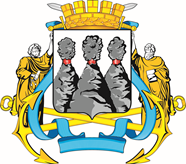 ГОРОДСКАЯ ДУМАПЕТРОПАВЛОВСК-КАМЧАТСКОГО ГОРОДСКОГО ОКРУГАот 29.06.2016 № 1018-р46-я сессияг.Петропавловск-КамчатскийО принятии решения о внесении изменения в Решение Городской Думы Петропавловск-Камчатского городского округа от 27.10.2014 № 265-нд «О дополнительных мерах социальной поддержки отдельных категорий, обучающихся в муниципальных общеобразовательных организациях Петропавловск-Камчатского городского округа в виде обеспечения бесплатным питанием»Председательствующий на сессии Городской Думы Петропавловск-Камчатского городского округа       С.И. СмирновГОРОДСКАЯ ДУМАПЕТРОПАВЛОВСК-КАМЧАТСКОГО ГОРОДСКОГО ОКРУГАГлаваПетропавловск-Камчатскогогородского округа      К.Г. Слыщенко